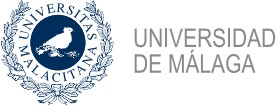 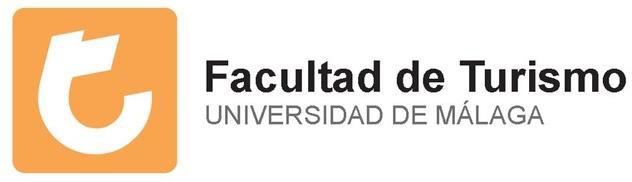 TABLA DE RECONOCIMIENTOS DE MOVILIDAD ESTUDIANTILB BRUGGE11CURSO 2022/2023Asignaturas en Destino:Asignaturas en Destino:Asignaturas en Destino:Asignaturas en Destino:Reconocidas en el Grado en TurismoReconocidas en el Grado en TurismoReconocidas en el Grado en TurismoReconocidas en el Grado en TurismoReconocidas en el Grado en TurismoCódigo de la asignaturaAsignatura destinoSemestresCréditosCódigo de la asignaturaNombre de la asignaturaTipoSemestresCréditosB3528BInternational MarketingSM131Bolsa de optatividadOL (Optativa Libre)1er CUATRIMESTRE30B3527BPersonal Skills ModuleSM16B3535BLaw ModuleSM16B3506BA Taste of BelgiumSM13B3H801Hotel OrganisationSM13B3420BStrategic & Innovation ManagementSM13B3423BRebranding: The rise of fallen angelsSM13B3425BWelcome to the city: Security meets HospitalitySM13